Publicado en Madrid el 04/11/2019 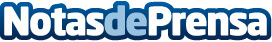 Un estudio de Idealista revela las ciudades de España con más aires acondicionadosLa empresa Aire Madrid comunica este estudio. Esto tiene muchos beneficios en cuanto a la diversidad de climas y paisajes, pero hay que estar preparados para dichos cambiosDatos de contacto:Juan Albacete912 629 262Nota de prensa publicada en: https://www.notasdeprensa.es/un-estudio-de-idealista-revela-las-ciudades-de Categorias: Nacional Madrid Consumo Otras Industrias http://www.notasdeprensa.es